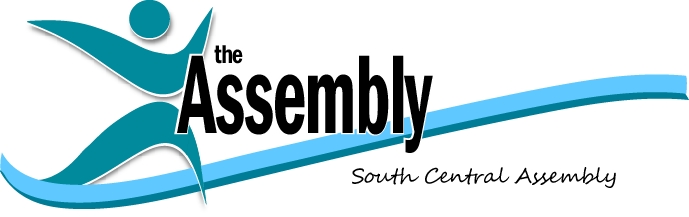 717.948.6464 voice • 717.948.6306 fax • www.southcentralassembly.org • email: info@southcentralassembly.org717.948.6464 voice • 717.948.6306 fax • www.southcentralassembly.org • email: info@southcentralassembly.org2017 Membership Application / Renewal2017 Membership Application / RenewalPlease consider joining the Assembly as we work together to advance our collective regional interests.Please consider joining the Assembly as we work together to advance our collective regional interests.Contact InformationContact InformationName: _________________________________
Organization: _____________________  Field Office (if applicable): _____________
Mailing Address: ______________________________________________________
      Work Phone: ____________ Mobile Phone: __________ 
                       Fax: ____________ E-mail: ________________________Name: _________________________________
Organization: _____________________  Field Office (if applicable): _____________
Mailing Address: ______________________________________________________
      Work Phone: ____________ Mobile Phone: __________ 
                       Fax: ____________ E-mail: ________________________Membership Fee Structure 
Category:                                                                                            
Individual                                                                                            
Government (Municipality, Authority, School District)               
Business                                                                                            
Patron/Sponsor                                                                                
Region Builder                                                                               
                                                                                                  
        Price     Select 
         $50         ___ 
       $150         ___ 
       $250         ___  
       $500         ___  
    $1,000         ___  
Total Fee: $ _______Payment Information 
To join or renew your membership with the Assembly, please mail this completed application along with a check payable to “South Central Assembly” to the following mailing address:Payment Information 
To join or renew your membership with the Assembly, please mail this completed application along with a check payable to “South Central Assembly” to the following mailing address:     South Central Assembly     South Central Assembly     Church Hall, Rm 109     Church Hall, Rm 109     Penn State Harrisburg     777 West Harrisburg Pike     777 West Harrisburg Pike     Middletown, PA 17057     Middletown, PA 17057